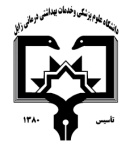 دانشگاه علوم پزشکی و خدمات بهداشتی و درمانی زابلمعاونت آموزشیمرکز مطالعات و توسعه آموزش علوم پزشکی دانشگاه علوم پزشکیفرم طرح درس روزانه*موارد مدنظر ارزشیابی:حضور فعال در کلاس           سئوالات کلاسی              امتحان میان ترم                  پروژه درسی           کنفرانس – ترجمه            فعالیت علمی و گزارش کار          امتحان پایان نیمسال                سایر*منابع درسی مورد استفاده : 1- آرمسترانگ ديويد. جامعه شناسي پزشكي. ترجمه : توكل محمد. دانشگاه علوم پزشکی شهیدبهشتی، مرکز تحقیقات اخلاق و حقوق پزشکی،چاپ دوم؛ تهران: 13872- جامعه شناسی پزشکی. محسنی منوچهر . انتشارات طهوري،چاپ نهم؛ تهران: 1388.*هدف کلی درس : آشنایی دانشجو با مفاهیم کلی جامعه شناسی و روشهای مطالعه  تأثیر و کنش متقابل جامعه و پدیده های اجتماعی از یک سو و مسائل بهداشتی- تغذیه ای از سوی دیگر به منظور درک بهتر مشکلات تغذیه ای و ارائه خدمات تغذیه ای به تناسب نیازهای جامعهتوجه: در همه جلسات درس موضوع درسی یا مربوط به دانشکده:بهداشت                                         نام مدرس:آزاده حیدری                                 رتبه علمی: مربینام درس:جامعه شناسی پزشکی و بهداشت                     کد درس:07                            نوع درس(تئوری /عملی):تئوری                 تعداد واحد : 2                          میزان ساعت : 34 رشته تحصیلی فراگیران: علوم تغذیه              مقطع تحصیلی فراگیران : کارشناسی       نیمسال ارائه درس: اول 1397 شماره جلسهاهداف اختصاصی (رئوس مطالب همان جلسه)اهداف ویژه رفتاری همان جلسه(دانشجو پس از ارائه درس قادر خواهد بود)حیطه ایجاد تغییرات پس از آموزش          ( شناختی،روان حرکتی،عاطفی) روش های یاددهی-یادگیریمواد و وسایل آموزشی تکالیف دانشجو 1آشنايي با ، مقدمه، كلياتي در زمينه جامعه شناسي ورابطه جامعه شناسي پزشكي با آن، تعاریف جامعه شناسی و جامعه شناسی پزشکیتاریخچه شکل گیری جامعه شناسی را توضیح دهدتاریخچه شکل گیری جامعه شناسی پزشکی و سیر تکوینی آن را بیان نمایدجامعه شناسی را تعریف کندتعاریف مربوط به جامعه شناسی پزشکی را بیان نمایدارتباط بین جامعه شناسی و  پزشکی را با هم و با جامعه شناسی پزشکی توضیح دهد شناختی: سطح اول و دومسخنرانی و بحث  ، پرسش و پاسخپروژکتور، ماژیک و تختهحضور در کلاس2فرهنگ و بیماریفرهنگ را از دیدگاههای مختلف تعریف نمایدویژگی های فرهنگ را توضیح دهدخرده فرهنگ را تعریف نمایدشخصیت و عوامل موثر بر آن را تعریف نمایداثر فرهنگ بر شخصیت را توضیح دهدارتباط بین فرهنگ، خرده فرهنگ و شخصیت را با جامعه شناسی پزشکی، جامه شناسی کل و بیماری توضیح دهدشناختی: سطح اول و دومسخنرانی و بحث  ، پرسش و پاسخپروژکتور، ماژیک و تختهمطالعه و شرکت در بحث3گروههای اجتماعی گروه اجتماعی را تعریف نمایدانواع گروههای اجتماعی را تعریف و ویژگی های هر کدام را نام ببردویژگی ها و خصوصیات کلی گروه اجتماعی را نام ببردهمبستگی گروهی را تعریف کندشناختی: سطح اول و دومسخنرانی و بحث  ، پرسش و پاسخپروژکتور، ماژیک و تختهمطالعه و شرکت در بحث4نهاد و سازمان اجتماعیتعاریف مربوط به نهاد و سازمان اجتماعی را بیان نمایدویژگی های عمده نهاد اجتماعی را شرح دهدکارکردهای مختلف نهاد اجتماعی را شرح دهدشناختی: سطح اول و دومسخنرانی و بحث  ، پرسش و پاسخپروژکتور، ماژیک و تختهکوئیز، مطالعه و شرکت در بحث5جامعه شناسی خانواده های روستایی، عشایری و شهری، با تاکید بر جامعه شناسی روستاییسه خانواده روستایی، عشایری و شهری را از نظر ویژگیهای کلی با هم مقایسه کند روستانشینی و مسائل اجتماعی، اقتصادی و بهداشتی آنرا توضیح دهدمشکلات بهداشتی و بیماریهای محیط روستا را نام ببردبیماریهای مربوط به حرفه روستاییان را توضیح دهددر مورد شناخت روستاییان از سلامتی و بیماری توضیح دهدتأسیسات بهداشتی درمانی روستا را توضیح دهدشناختی: سطح اول و دومسخنرانی و بحث  ، پرسش و پاسخپروژکتور، ماژیک و تختهمطالعه و شرکت در بحث6جامعه شناسی عشایر( برای این مبحث 6 ساعت بازدید از خانواده های عشایری خواهیم داشت)کوچ نشینی و مسائل اجتماعی، اقتصادی و بهداشتی آنرا توضیح دهدشرایط زیست در چادر و مسائل بهداشتی آنرا توضیح دهدشناخت عشایر از بیماری، بهداشت و سلامتی را توضیح دهددر مورد تغذیه جامعه ایلی توضیح دهددرمان در جامعه ایلی را شرح دهدشناختی: سطح اول و دومنگرشی: سطح اول(مواجهه با موضوع)سخنرانی و بحث ، پرسش و پاسخپروژکتور، ماژیک و تختهمطالعه و شرکت در بحث7شهرنشینی و مسائل بهداشتی آنشهر نشینی و مسائل اجتماعی، اقتصادی و بهداشتی آنرا توضیح دهدمحیط شهر  و مسائل بهداشتی آنرا توضیح دهدآسیب شناسی شهری و بهداشت را توضیح دهددر مورد شهر و بهداشت روان ساکنین آن توضیح دهدشهرنشینی و بهداشت مسکن را توضیح دهدشناختی: سطح اول و دومسخنرانی و بحث ، پرسش و پاسخپروژکتور، ماژیک و تختهمطالعه و شرکت در بحث8 الگوی اجتماعی بیماریها برحسب سن، جنس و....الگوی اجتماعی بیماریها را برحسب سن توضیح دهدالگوی اجتماعی بیماریها را برحسب جنس توضیح دهدالگوی اجتماعی بیماریها را برحسب شغل توضیح دهدالگوی اجتماعی بیماریها را برحسب نژاد و قومیت توضیح دهدالگوی اجتماعی بیماریها را برحسب طبقه اجتماعی توضیح دهدشناختی: سطح دومسخنرانی و بحث  ، پرسش و پاسخپروژکتور، ماژیک و تختهمیان ترم، مطالعه و شرکت در بحث9آسیب شناسی اجتماعی و بیماری/بهداشترویکردهای سنتی به بیماری را توضیح دهد مدل های تبیین علی بیماری را شرح دهدنقش عوامل اجتماعی در علت بیماریها را بیان نمایدرفتار انحرافی را تعریف کنداعتیاد به عنوان یک آسیب اجتماعی را تعریف کرده و همه عوامل وابسته به آن را توضیح دهدخودکشی را به عنوان یک آسیب اجتماعی تعریف کرده و همه عوامل وابسته به آن را توضیح دهدبزهکاری و تبهکاری را به عنوان یک آسیب اجتماعی تعریف کرده و همه عوامل وابسته به آن را توضیح دهد شناختی: سطح اول و دومسخنرانی و بحث ، پرسش و پاسخپروژکتور، ماژیک و تختهمطالعه و شرکت در بحث10مدل های بیماریمدل های متفاوت بیماری را نام برده و ویژگی های هر کدام را توضیح دهد - مدل سنتی، مدلهای مبتنی بر توافق دو طرف، مدل های ستیز،مدل های مذاکرهشناختی: سطح اول و دومسخنرانی و بحث  ، پرسش و پاسخپروژکتور، ماژیک و تختهکوئیز، مطالعه و شرکت در بحث11جامعه شناسی تغذیهمقدماتی راجع به تغذیه، جامعه شناسی تغذیه و مسائل مربوط به آن بیان نمایدتاریخچه ای از تغذیه در جوامع اولیه و تولید مواد غذایی بیان نمایدشناختی: سطح اول و دومسخنرانی و بحث  ، پرسش و پاسخپروژکتور، ماژیک و تختهمطالعه و شرکت در بحث12تغذیه و ساخت اجتماعی- اقتصادی/طبقه اجتماعی/عوامل فرهنگیارتباط بین تغذیه و ساخت اجتماعی- اقتصادی آنرا توضیح دهد ارتباط بین تغذیه و طبقه اجتماعی را توضیح دهد ارتباط بین تغذیه و عوامل فرهنگی را توضیح دهد شناختی: سطح دومسخنرانی و بحث  ، پرسش و پاسخپروژکتور، ماژیک و تختهمطالعه و شرکت در بحث13جمعیت و غذا/امنیت غذایی و بهداشت، آموزش تغذیه و مسائل فرهنگیارتباط بین تغذیه و جمعیت را توضیح دهد ارتباط بین تغذیه و امنیت غذایی را توضیح دهدآموزش تغذیه و ارتباط آنرا با مسائل فرهنگی شرح دهدشناختی: سطح دومسخنرانی و بحث ، پرسش و پاسخپروژکتور، ماژیک و تختهمطالعه و شرکت در بحث14کنفرانسارائه کنفرانس توسط گروه اولهر سه حیطه: شناختی، نگرشی و روانی حرکتیسخنرانی و بحث ، پرسش و پاسخپروژکتور، ماژیک و تختهکوئیز، شرکت در بحث15کنفرانسارائه کنفرانس توسط گروه دومهر سه حیطه: شناختی، نگرشی و روانی حرکتیسخنرانی و بحث ، پرسش و پاسخپروژکتور، ماژیک و تختهشرکت در بحث16کنفرانسارائه کنفرانس توسط گروه سومهر سه حیطه: شناختی، نگرشی و روانی حرکتیسخنرانی و بحث ، پرسش و پاسخپروژکتور، ماژیک و تختهشرکت در بحث17کنفرانسارائه کنفرانس توسط گروه چهارمهر سه حیطه: شناختی، نگرشی و روانی حرکتیسخنرانی و بحث ، پرسش و پاسخپروژکتور، ماژیک و تختهشرکت در بحث18شركت در جلسه امتحان پايان ترم----شرکت در جلسه امتحان